TRƯỜNG ĐẠI HỌC NHA TRANG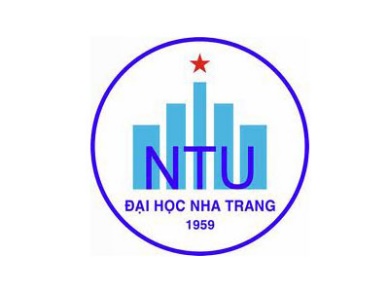 Khoa/Viện: Điện – Điện tửBộ môn: Điện tử - Tự độngĐỀ CƯƠNG CHI TIẾT HỌC PHẦN1. Thông tin về học phần:Tên học phần:  		Tiếng Việt: Điện tử tương tựTiếng Anh: Analog Electronic			Mã học phần: ELA 330	Số tín chỉ: 03	Đào tạo trình độ: Đại học 					Học phần tiên quyết: Cấu kiện điện tử		2. Thông tin về GV: Họ và tên: Hoàng Thị Thơm				Chức danh, học vị: TSĐiện thoại: 0983019882				Email:	thomht@ntu.edu.vnĐịa chỉ NTU E-learning:  https://meet.google.com/wbr-znos-ozaĐịa điểm tiếp SV: VP BM Điện tử- Tự động, tầng 1 G13. Mô tả học phần: 	Học phần trang bị cho người học kiến thức cơ bản về lý thuyết các mạch điện tử tương tự; nhằm giúp người học phân tích, tính toán và thiết kế các mạch điện tử thông dụng như: khuếch đại tín hiệu nhỏ, khuếch đại thuật toán, khuếch đại công suất, mạch hồi tiếp, mạch tạo tín hiệu, các mạch điện tử phi tuyến và nguồn nuôi thiết bị điện tử. 4. Mục tiêu: -  Kiến thức: Cung cấp cho sinh viên kiến thức để học tiếp các học phần Điện tử số, Điện tử công suất, kỹ thuật Audio-Video.-  Kỹ năng: vận dụng vào việc phân tích, thiết kế, bảo dưỡng, sửa chữa các mạch điện tử tương tự độc lập hoặc trong thiết bị điện tử tổng thể có kết hợp với xử lý tín hiệu số.-  Thái độ, chuyên cần: Sinh viên có khả năng làm việc theo nhóm, có khả năng thu thập phân tích và xử lý dữ liệu, có khả năng thuyết trình. 5. Chuẩn đầu ra (CLOs): Sau khi học xong học phần, người học có thể: a) Phân biệt được tín hiệu tương tự với tín hiệu số từ đó rút ra những đặc điểm của mạch điện tử tương tự so với mạch điện tử sốb) Phân tích được nguyên lý hoạt động của các mạch điện tử tương tự thông dụng. Sử dụng phần mềm mô phỏng hoạt động của mạchc) Tính toán các tham số của các mạch điện tử d) Vận dụng thiết kế một số mạch điện tử điển hình6. Đánh giá kết quả học tập: 7. Tài liệu dạy học: 8. Kế hoạch dạy học:	 9. Yêu cầu đối với người học: - Thường xuyên cập nhật và thực hiện đúng kế hoạch dạy học, kiểm tra, đánh giá theo Đề cương chi tiết học phần trên hệ thống NTU E-learning lớp học phần;- Thực hiện đầy đủ và trung thực các nhiệm vụ học tập, kiểm tra, đánh giá theo Đề cương chi tiết học phần và hướng dẫn của GV giảng dạy học phần;Ngày cập nhật: 16/9/2021	GIẢNG VIÊN	CHỦ NHIỆM HỌC PHẦN	(Ký và ghi họ tên)	(Ký và ghi họ tên)	
                 Hoàng Thị Thơm                                                 Hoàng Thị ThơmTRƯỞNG BỘ MÔN(Ký và ghi họ tên)Hoàng Thị ThơmTT.Hoạt động đánh giáHình thức/công cụ đánh giáNhằm đạt CLOsTrọng số (%)1Đánh giá quá trìnhThái độ chuyên cần (số lần vắng, mức độ hoàn thành bài tập)b-d30%2Thi giữa kỳTrắc nghiệma-d20%3Thi cuối kỳVấn đápa-d50%TTTên tác giảTên tài liệuNăm xuất bảnNhà xuất bảnĐịa chỉ khai thác tài liệuMục đích sử dụngMục đích sử dụngTTTên tác giảTên tài liệuNăm xuất bảnNhà xuất bảnĐịa chỉ khai thác tài liệuTài liệu chínhTham khảo1Hoàng Thị ThơmĐiện tử tương tự 2008Lưu hành nội bộ. Thư viên ĐHNTx2Phạm Minh HàKỹ thuật mạch điện tử 1997NXB KHKT HNThư viên ĐHNTx3Đỗ Xuân ThụKỹ thuật điện tử2001Giáo dụcThư viện ĐHNTx4Nguyễn Thanh Trà, Thái Vĩnh Hiển 250 bài tập kỹ thuật điện tử 2008Giáo dục Thư viện ĐHNTx5Đỗ Xuân Thụ, Nguyễn Viết NguyênBài tập Kỹ thuật điện tử 2007Giáo dụcThư viện ĐHNTx6Bob Dobkin, Jim WilliamsAnalog circuit and system design: a turtorial guide to applications and solutions2011ElsevierThư viện số ĐHNTx7Uday A.Bakshi Atul P. GodseAnalog electronics2006Technical Publicaition Punebook.google.com.vnxTuần Nội dungNhằm đạt CLOsPhương pháp dạy họcNhiệm vụ của người học1(13/9 – 19/9)Giới thiệu học phần, phương pháp học tập, đánh giá.aThuyết giảng- Người học được giao: ôn tập transistor (BJT+FET)- Cài phần mềm Protues2(20/9-26/9)Khái quát chung về MKĐ, cung cấp và ổn định chế độ tĩnh cho MKĐb,cThuyết giảng + Dạy học dựa trên vấn đề- Đọc phần 1.1, 1.2, 1.3 chương 1 TL1- Giải bài tập phân cực cho transistor3(27/9-3/10)Mạch KĐ tín hiệu nhỏbDạy học dựa trên vấn đề- Đọc phần 1.4 chương 1 TL1-  Giải bài tập mạch KĐ tín hiệu nhỏ. Sử dụng phần mềm kiểm chứng kết quả.4(4/10-10/10)Mạch KĐ tín hiệu nhỏ (tiếp)bDạy học dựa trên vấn đề- Đọc phần 1.5, 1.7 chương 1 TL1-  Giải bài tập mạch KĐ tín hiệu nhỏ (tiếp). Sử dụng phần mềm kiểm chứng kết quả.5(11/10-17/10)Nối tầng khuếch đạiMô phỏng các MKĐ và xét ảnh hưởng giá trị các linh kiện lên kết quả.bDạy học dựa trên vấn đề	 - Đọc phần 1.6 chương 1 TL1-  Giải bài tập nối tầng KĐ. Sử dụng phần mềm kiểm chứng kết quả.6(18/10-24/10)Tầng khuếch đại vi saiCấu trúc chung và tham  số của IC KĐTTbThuyết giảng- Đọc phần 2.1 chương 2 TL17(25/10-31/10)Ứng dụng của IC thuật toánbDạy học dựa trên vấn đề- Đọc phần 2.2 chương 2 TL1- Giải bài tập mạch KĐTT. Sử dụng phần mềm kiểm chứng kết quả.8(1/11-7/11)Thi giữa kỳa,bTrắc nghiệm9(8/11-14/11)Xác định các chế độ làm việc của các tầng KĐ trên đặc tuyến ra.Mạch KĐCS đơncThuyết giảng + Dạy học dựa trên vấn đề- Đọc phần 3.1 chương 3 TL1- Giải bài tập mạch KĐCS đơn. Sử dụng phần mềm kiểm chứng kết quả.10(15/11-21/11)Mạch KĐCS đẩy kéoSo sánh suất sử dụng năng lượng và ưu khuyết điểm giữa các kiểu mạch khuếch đại công suấtcDạy học dựa trên vấn để- Đọc phần 3.2 chương 3 TL1- Giải bài tập mạch KĐCS đẩy kéo. Sử dụng phần mềm kiểm chứng kết quả.11(22/11-28/11)Nguyên tắc chung của mạch dao độngMạch dao động tần số cao dùng LCdThuyết giảng + Dạy học dựa trên vấn đề- Đọc phần 4.1 chương 4 TL1- Giải bài tập mạch mạch dao động LC. Sử dụng phần mềm kiểm chứng kết quả.12(29/11-5/12)Mạch dao động tần số thấp dùng RCMô phỏng mạch dao độngdDạy học dựa trên vấn đề- Đọc phần 4.2, 4.3 chương 4 TL1- Giải bài tập mạch dao động RC. Sử dụng phần mềm kiểm chứng kết quả.13(6/12-12/12)Chức năng yêu cầu, cấu trúc khối của nguồn một chiềuLọc thành phần xoay chiều sau mạch chỉnh lưuỔn áp tuyến tính bằng mạch rời rạc và ICeThuyết giảng + Dạy học dựa trên vấn đề- Đọc phần 5.1, 5.3 chương 5 TL1- Giải bài tập mạch nguồn một chiều. Sử dụng phần mềm kiểm chứng kết quả.14(13/12-19/12)Ổn áp xungCác IC ổn áp và ứng dụngXu hướng nghiên cứu phát triển của nguồn xungeDạy học dựa trên vấn đề- Đọc phần 5.2 chương 5 TL115(20/12-26/12)Khái quát chung về mạch phi tuyếnMạch điều chế Mạch tách sóngfThuyết giảng + Dạy học dựa trên vấn đề- Đọc phần 6.1. 6.2 chương 6 TL1